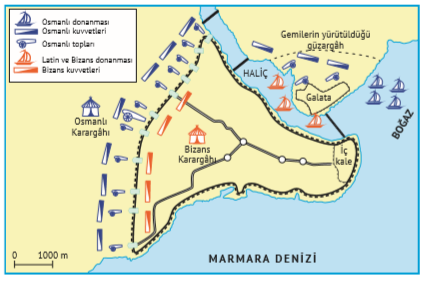 Soru 1Yukarıda Osmanlı Devleti'nin Fatih döneminde yaptığı İstanbul'u kuşatma planı verilmiştir.Bu plana bakılarak aşağıdakilerden hangisi kesinlikle söylenebilir?A) Bizans karadan yardım alabilir.
B) Osmanlı, dönemin en güçlü donanmasına sahiptir.
C) Bizans surlarının en zayıf olduğu bölge Haliç tarafıdır.
D) Bizans sadece denizden kuşatılmıştır.
E) Bizans kuşatma sırasında Avrupa'dan yardım istemiştir.

Soru 2Yavuz Sultan Selim Dönemi’nde Memlûk Devleti’ne son verilip Suriye, Filistin, Mısır ve Hicaz bölgeleri ele geçirildi.Bu durum Osmanlının;I. Doğu Akdeniz’de güçlenmesi,II. İslam toplumlarında nüfuzunun genişlemesi,III. Stratejik öneminin artmasıgibi açılardan hangilerinde ilerleme kaydetmesine katkı sağladığı söylenebilir?A) Yalnız I
B) Yalnız II
C) I ve II
D) II ve III
E) I, II ve III

Soru 3- Emevilerin 669 yılındaki İstanbul kuşatması sırasında şehit düşen Ebu Eyyüp El Ensari'nin mezarının bulunduğu yere fetihten sonra cami ve türbe inşa edilmiştir.- Osmanlı padişahlarının tahta çıkma törenleri, Eyüp Sultan Türbesi'nde dualar eşliğinde yapılmıştır.Bu bilgiye dayanılarak aşağıdaki yargılardan hangisine ulaşılamaz? A) İslam büyüklerine büyük bir saygı ve hürmet beslenmiştir.
B) Sahabe-i Kiramın maneviyatından istifade edilmesi amaçlanmıştır.
C) İstanbul'un Müslümanlar için önemli bir dinî merkez haline getirilmesi amaçlanmıştır.
D) Devlet tarafından dinî mimari desteklenmiştir.
E) Arap kültürü, Osmanlı devlet yapısının temelini oluşturmuştur.

Soru 4I. Durum : Osmanlı Devleti, İstanbul’un fethini gerçekleştirmekle Karadeniz ve Akdeniz’deki ticarette de söz sahibi oldu.Kuzey ve Doğu Avrupa’dan gelen ticaret yolları Osmanlıların eline geçtiği için Osmanlı Devleti ticari ve ekonomik bakımdan güçlenmeye başladı.II. Durum : Fatih Sultan Mehmet’in İstanbul’u fethetmesi İslam dünyasında Osmanlı Devleti’nin saygınlığını artırdı. Memlûk Devleti ise Osmanlı Devleti’ni İslam dünyasında kendisine rakip olarak görmeye başladı.Her iki durum göz önünde bulundurulduğunda;I. Dinî,II. Siyasi,III. Toplumsal,IV. Ekonomikgibi alanların hangisinde Osmanlı Devleti'nin etkin olmaya çalıştığı söylenebilir? A) Yalnız I
B) Yalnız IV
C) II ve IV
D) II ve III
E) I, II ve IV

Soru 5Fatih dönemine kadar İstanbul birçok defa kuşatılmış fakat alınamamıştır.Aşağıdakilerden hangisi İstanbul'un Fatih dönemine kadar alınamamasının sebeplerinden biri değildir?A) Savunmaya elverişli konumu ve sağlam surlara sahip olması
B) Karadan ve denizden kolayca yardım alabilmesi
C) Bizans'ın İstanbul savunması konusunda çok deneyimli olması
D) İstanbul'un önemli ticaret yolları üzerinde olması
E) Devrin teknolojilerinin kuşatma için yetersiz olması

Soru 6Osmanlı Devleti’nde yönetenler grubunda yer alan “seyfiye” kılıç sahibi anlamına gelir ve askerî sınıfı temsil ederdi.Aşağıda verilen Osmanlı devlet görevlilerinden hangisi “seyfiye” sınıfının temsilcilerinden biri değildir?A) Veziriazam
B) Sancak Bey
C) Kaptanıderya
D) Beylerbeyi
E) Defterdar

Soru 7- Fatih döneminde özellikle saray çevresinde kullanılmıştır.
- Özellikle 16. yy'da altın dönemini yaşamıştır.
- En önemli temsilcileri Baki ve Fuzulî'dir.
Yukarıda özellikleri verilen edebi akımı aşağıdakilerden hangisidir?
A) Halk Edebiyatı
B) Tanzimat Edebiyatı
C) Divan Edebiyatı
D) Fecriati Edebiyatı
E) Tasavvuf Edebiyatı

Soru 8I. Sinop             II. ArnavutlukIII. Mora         IV. AmasraYukarıda Fatih döneminde ele geçirilen yerlerden bir bölümü verilmiştir.Bunlardan hangilerinin alınması Osmanlı Devleti'nin hem Anadolu hem de Karadeniz hakimiyetini güçlendirmeye yöneliktir?A) I ve II
B) I ve III
C) I ve IV
D) II ve IV
E) II, III ve IV

Soru 9"İstanbul'un Fethi ile Orta Çağ sona ermiş, Yeni Çağ başlamıştır." diyen bir tarihçi bu görüşünü desteklemek için;I. Bizans İmparatorluğu sona erdi.II. Büyük topların surları yıkabileceğinin anlaşılması ile Avrupa'daki feodalite rejiminin yıkılmasına ortam hazırlandı.III. Osmanlı Devleti'nin Türk ve İslam dünyasındaki itibarı arttı.IV. İstanbul, Osmanlı Devleti'nin başkenti oldu.maddelerinden hangilerini örnek olarak gösterebilir?A) I ve II
B) I ve III
C) II ve III
D) II ve IV
E) III ve IV

Soru 10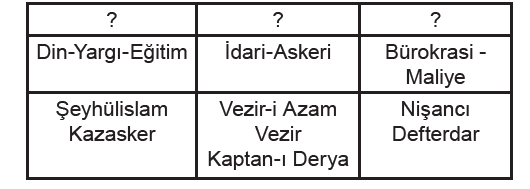 Yukarıda "?" ile belirtilen yerlere Osmanlı Devlet idaresinin ilmiye, kalemiye ve seyfiye sınıflarının doğru sıralaması aşağıdakilerden hangisinde verilmiştir?A) Kalemiye - Seyfiye - İlmiye
B) İlmiye - Kalemiye - Seyfiye
C) Seyfiye - İlmiye - Kalemiye
D) Kalemiye - İlmiye - Seyfiye
E) İlmiye - Seyfiye - Kalemiye

CEVAPLAR: 1-C    2-E    3-E    4-E    5-D    6-E    7-C    8-C    9-A    10-E    11-E    12-C    13-A    14-C    15-B    16-C    17-B    18-D    19-C    20-A    Soru 11Aşağıdakilerden hangisi Seyfiye sınıfının temel görevleri arasındadır?A) Fetva
B) Bürokrasi
C) Sağlık
D) Eğitim
E) Askerlik 

Soru 12Köklü ailelerin iktidarı paylaşma dönemine son veren Fatih Sultan Mehmet, vezîriâzamlık ve yeniçeri ağalığı gibi kurumlara, kendine bağlı kişileri getirmiştir.Bu uygulamalarla Fatih Sultan Mehmet aşağıdakilerden hangisine ulaşmak istemiştir?A) Saltanat mücadelelerine son vermek
B) Yetenekli kişileri göreve getirmek
C) Merkezî otoriteyi güçlendirmek
D) Devlete yeni müesseseler kazandırmak
E) İdari ve askerî yetkileri belirlemek

Soru 13Fatih Sultan Mehmet, İstanbul'u fethedip ticaret yolları üzerindeki denetimini artırınca Avrupalılar aşağıdakilerden hangisini gerçekleştirmiştir?
A) Coğrafi Keşifler
B) Skolastik düşünce
C) Hristiyan birliği
D) Sanayi İnkılabı
E) Gümrük birliği

Soru 14I. İstanbul'un güçlü surlarına karşı Şahi toplarının döktürülmesi,II. Grejuva ateşi etkisinden korunmak için Mora'ya donanma gönderilmesi,III. Karadeniz'den gelebilecek yardımı kesmek için  Rumeli Hisarı' nın yaptırılması,IV. Balkanlardan gelebilecek yardımı engellemek için Karamanoğulları ile anlaşma yapılmasıYukarıdaki gelişmelerden hangileri İstanbul'un fethi sırasında Bizans'ın aldığı tedbirlere karşı Osmanlı Devleti'nin yaptığı hazırlıklar arasında gösterilebilir?A) I ve II
B) II ve IV
C) I ve III
D) III ve IV
E) I ve IV

Soru 15Aşağıdakilerden hangisi İstanbul'un fethinin dinî sebeplerindendir? A) Bizans'ın Haçlı Seferleri için Avrupa'yı kışkırtması
B) Hz.Muhammed'in İstanbul'un fethi ile ilgili Hadis-i Şerifi
C) Bizans'ın Anadolu beyliklerini kışkırtması
D) İstanbul'un ticaret yollarının kavşağında olması
E) Bizans'ın Osmanlı toprak bütünlüğünü bozması

Soru 16İstanbul’un fethi Türk ve dünya tarihi açısından siyasi, sosyal, ekonomik birçok sonuçlar doğurmuştur. Özellikle Avrupa’nın siyasi yapılanması üzerinde etkili olduğu savunulabilir.İstanbul’un fethiyle ilgili aşağıda verilen sonuçlara göre Avrupa’nın siyasi yapılanmasında hangisi daha etkili olmuştur?A) Osmanlı Devleti başkent değişikliğine giderek İstanbul’u başkent yapması
B) Osmanlı Devleti Patrikhaneyi tanıyarak Ortodoksların koruyucusu hâline gelmesi
C) Büyük kale ve surları yıkabilecek etkili topların Avrupalılar tarafından öğrenilmesi
D) Boğazların egemenliğinin Osmanlı Devleti’ne geçmesiyle ticaret yollarının el değiştirmesi
E) Osmanlı Devleti’nin bu başarısıyla devletleşme sürecini tamamlaması

Soru 17Fatih Sultan Mehmet'in ölümünden sonra oğulları II. Bayezid-Cem Sultan arasında başlayan taht mücadeleleri batıdaki seferlerin ve fetihlerin duraklamasına sebep olmuştur.Bu bilgiler aşağıdakilerden hangisini doğrular niteliktedir?A) Osmanlı, Duraklama Dönemi'ne girmiştir.
B) İç sorunlar bazen dış politikayı derinden etkilemektedir.
C) Osmanlı, Avrupa karşısında savunma politikası izlemeye başlamıştır.
D) Osmanlı ekonomisi iflas etmiştir.
E) Osmanlı elinde kalan topraklarını koruma politikası izlemiştir.

Soru 18Asya ve Avrupa kıtalarının kesişme noktasında yer alan İstanbul, her dönemde jeopolitik öneme sahipti. İstanbul, Karadeniz ile Akdeniz arasındaki ticaret yollarını bağlamanın yanında Çin ve Hindistan’dan Avrupa’ya uzanan İpek ve Baharat yollarının stratejik noktalarından biriydi. Bu durum tarihin farklı dönemlerinde Makedonya, Avar, Emevi ve Abbasilerin İstanbul’u birçok kez kuşatmasına neden oldu. Bu kuşatmalara direnen İstanbul, 1204’te Haçlılar tarafından işgal edildi.Buna göre;I. Ekonomik etkinlikler siyasi gelişmeleri tetiklemiştir,   II. Haçlı hâkimiyeti İstanbul’un stratejik önemini yok etmiştir,III. İstanbul’un jeopolitik önemi devamlılık göstermiştiryargılarından hangileri savunulabilir?A) Yalnız I
B) Yalnız II
C) I ve II
D) I ve III
E) I, II ve III

Soru 19Fatih Sultan Mehmet'in Bizans'ın yeniden kurulmasını önlemek için topraklarına kattığı yer aşağıdakilerden hangisidir? 
A) Arnavutluk  Prensliği
B) Akkoyunlu  Devleti
C) Mora Rum Despotlukları
D) İsfendiyaroğulları Beyliği
E) Eflak  Voyvodalığı

Soru 20Türkiye Selçukluları ve Osmanlılar döneminde dini duyguların sömürülmesi ile ortaya çıkan isyanların nedeni aşağıdakilerden hangisidir?A) Dini alanda farklı düşüncelerin eğemen güçle çatışması
B) Din kurallarının katı olması
C) Din adamlarının hoşgörülü olması
D) Cihat anlayışının etkin şekilde sürdürülmesi
E) Derviş ve erenlerin çok olması

